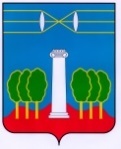 СОВЕТ ДЕПУТАТОВГОРОДСКОГО ОКРУГА КРАСНОГОРСКМОСКОВСКОЙ ОБЛАСТИР Е Ш Е Н И Еот  23.12.2021 №672/50О награждении Почетной грамотой ветерана труда ПАО «Красногорский завод им. С.А. Зверева» Фельдта К.А.За добросовестный труд в отрасли, большой личный вклад в развитие предприятия и в связи с празднованием Дня трудовой славы ПАО «КМЗ» и 80-летия со дня восстановления завода, Совет депутатов РЕШИЛ:Наградить Почетной грамотой ветерана труда ПАО «Красногорский завод им. С.А. Зверева» Фельдта Кирилла Анатольевича.ПредседательСовета депутатов                                          		                С.В. ТрифоновРазослать: в дело, ПАО КМЗ